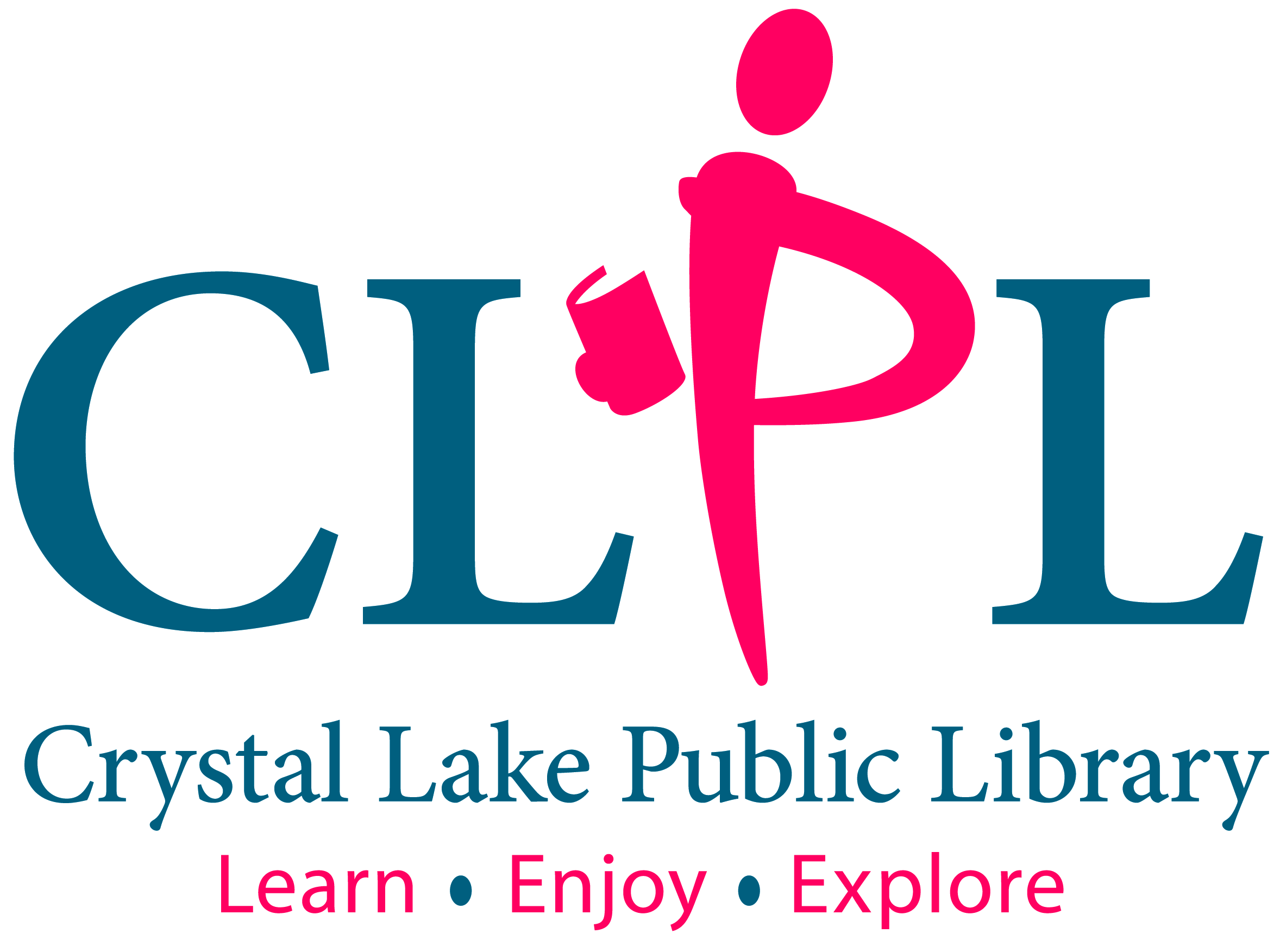 Open the Camera App by either: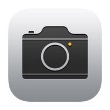 Touching the Camera app to openSwipe up from Lock Screen and touch Camera app icon Front and Back CameraThe default option for the camera is the Back Camera.  This is the camera that points away from you.  The Front camera points towards you. Switch between the Front and Back camera by touching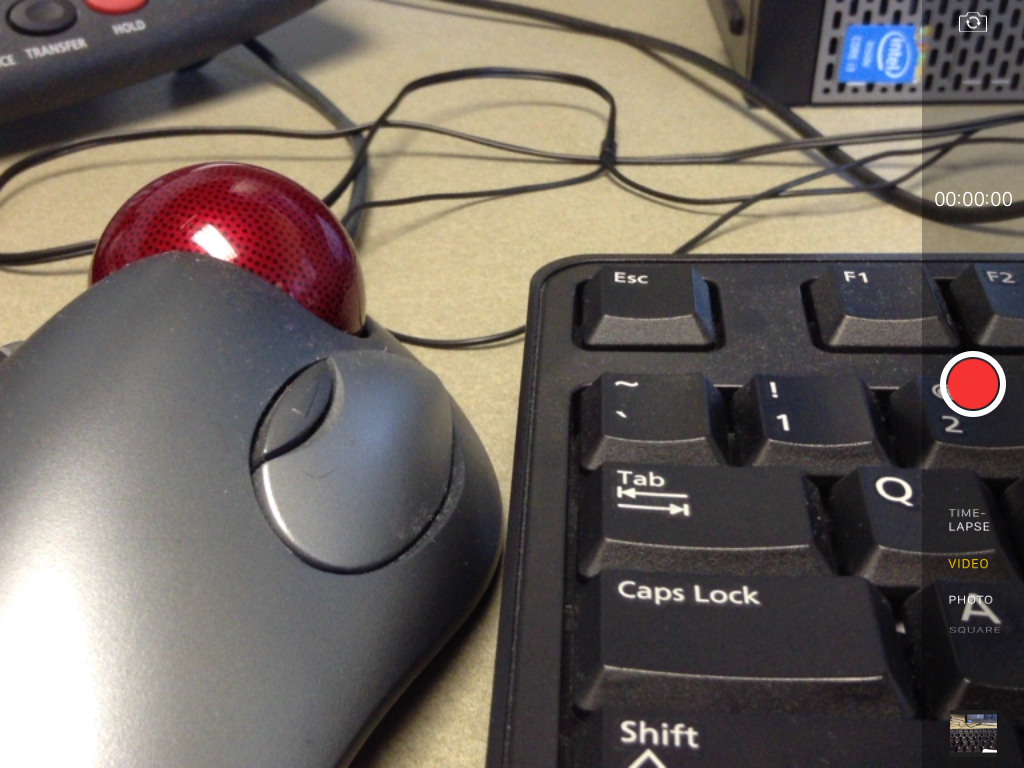 Camera OptionsTimer: choose to delay picture for 3 seconds or 10 seconds to allow time to get in pictureTap  and choose 3s or 10s then tap Take Picture button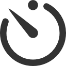 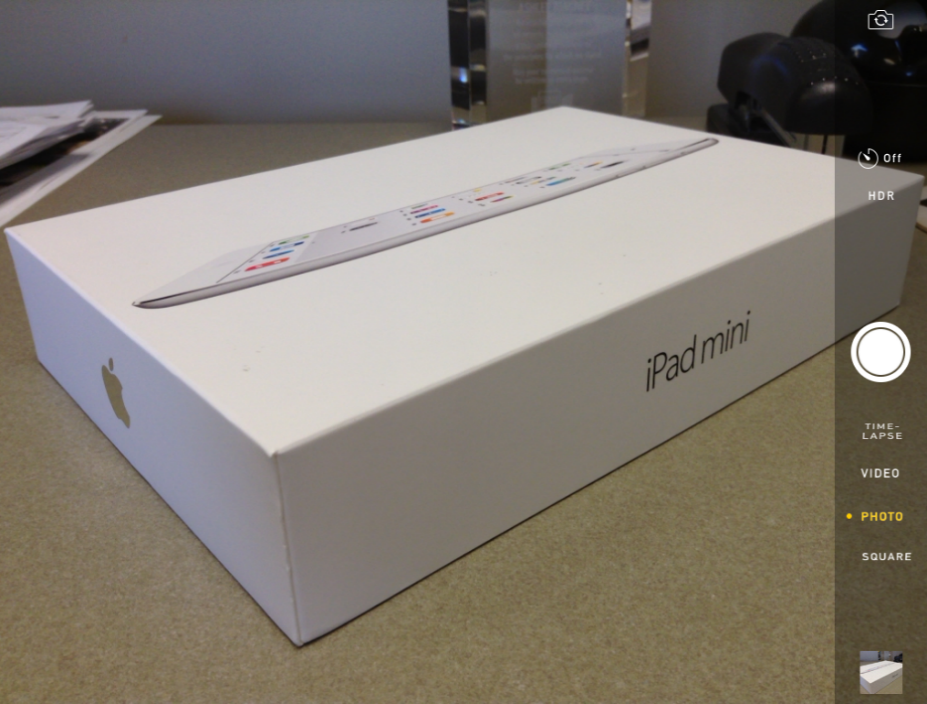 HDR: High Dynamic Range feature helps you get great shots in high-contrast situations. iPad takes three photos in rapid succession at different exposure settings and blends them together. The resulting photo has better detail in the bright and midtone areas (use for landscapes, details in trees, etc.).Tap  then tap Take Picture button. For best results, keep iPad steady and avoid subject motion.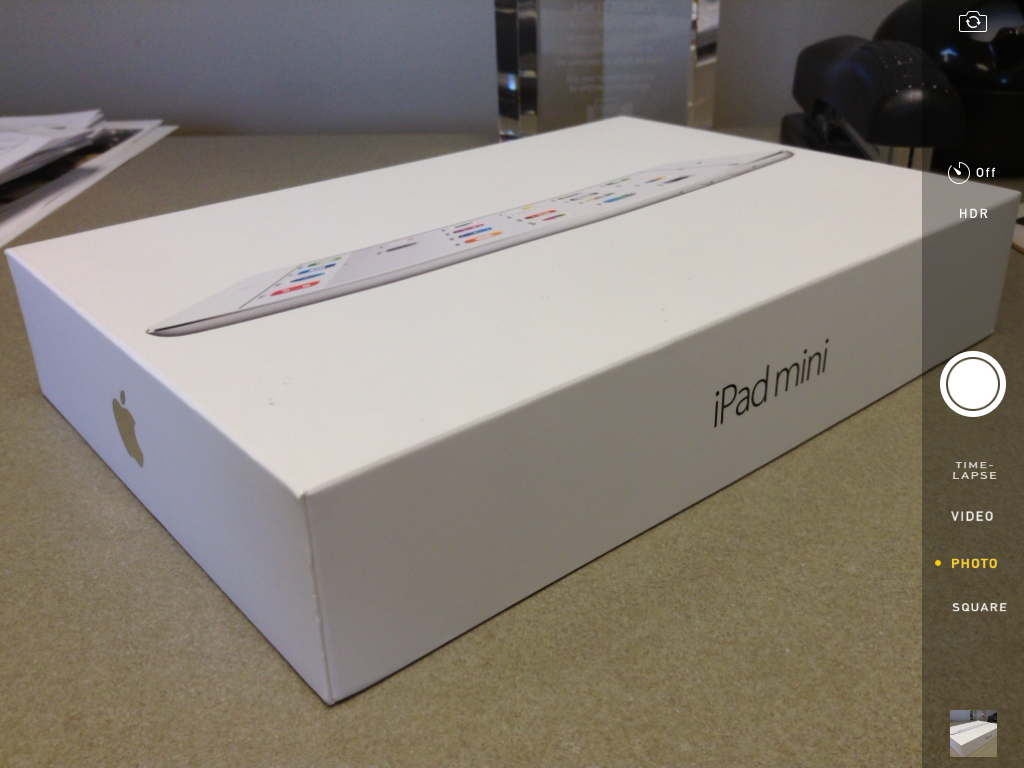 You can keep the normal photo and the HDR version. Go to Settings, then Photos &Camera, then Keep Normal Photo. Both the normal and HDR versions of the photo appear in Photos app.  HDR versions are marked with HDR in the corner.Take Picture button: Tap it to take a photo  When in a video setting, tap to start and stop recording.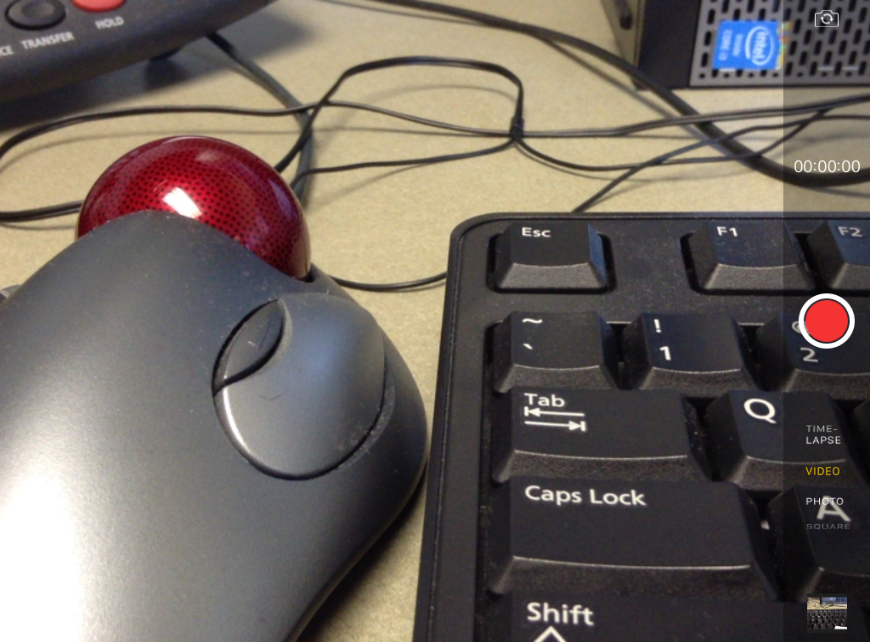 Photo/Video optionsTime-lapse: take a sequence of frames at set intervals to record changes that take place slowly over time. When the frames are shown at normal speed, or in quick succession, the action seems much faster.Slo-mo: shoot slow motion video at 120 frames per second. When you replay it at normal speed the action appears to be slowed down.Video: record normal video (30 frames per second).Photo: take a normal picture.Square: takes a picture in a square aspect ratio (rather than the default rectangle aspect ratio).Pano: take a panorama picture by tapping Take Picture button and moving device continuously to capture a panoramic view of something like a landscape.View Photos shows most recent picture taken. Tap here to open Photos app to view photos. If you don’t like the photo, you can delete it by touching  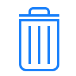 Additional photo optionsBurst shots: Touch and hold the Take Picture button to take rapid-fire photos in bursts. The counter shows how many shots you’ve taken until you lift your finger. Exposure: Exposure is the amount of light that reaches the sensor and it is automatic. To adjust the exposure manually, tap the screen to get the exposure rectangle then slide up or down on the sun to adjust exposure.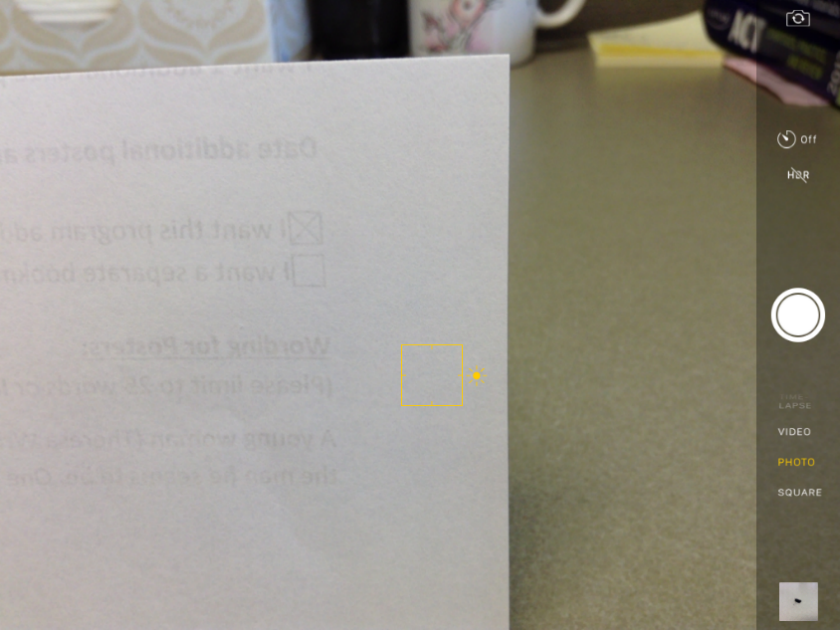 AE/AF Lock: auto-exposure/auto-focus lock allows you to change the exposure or the focus of your shot. To activate, touch and hold on screen until AE/AF LOCK appears. To turn off, touch and hold until AE/AF LOCK disappears.Grid: You can use a grid to help compose your photos. To turn Grid on, go to Settings, then Photos & Camera, then under Camera, next to Grid, turn on by sliding switch or tapping it so that it is green.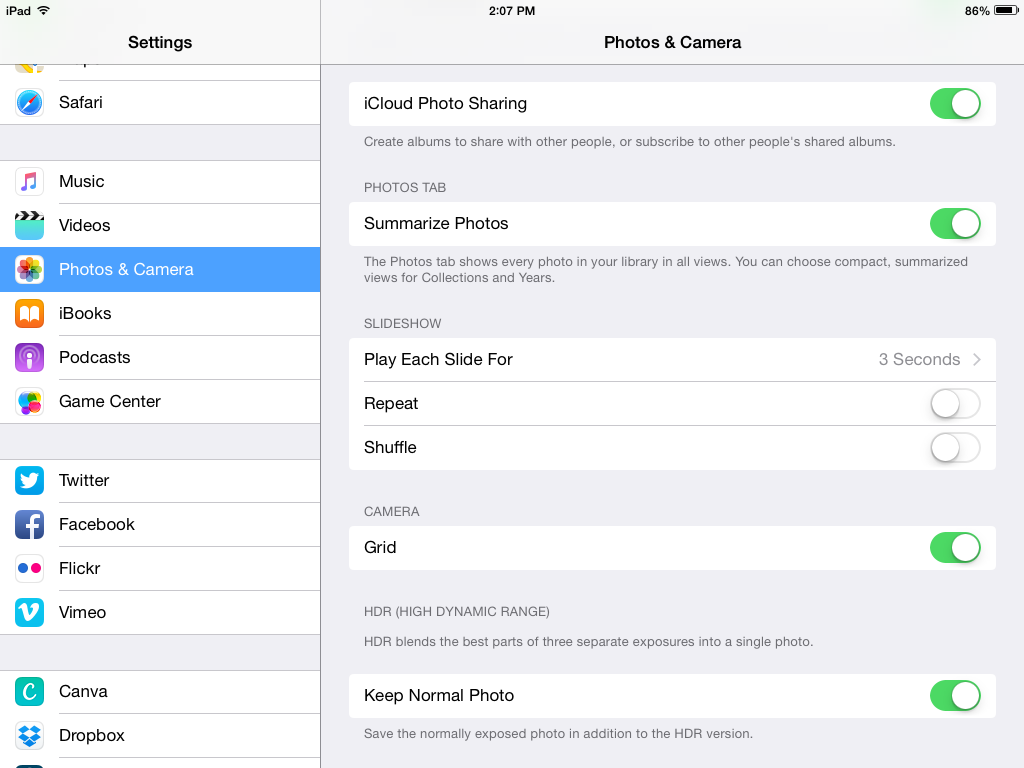 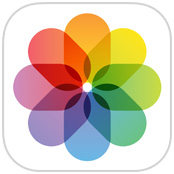 When you edit a photo, you are altering the original photo. You can choose to revert back to the original image if you are not happy with your edits. You can also Duplicate a photo and make edits to the duplicate.Open the photo you want to edit by either:Right after taking photo in Camera app, touch View Photos.Open Photos app and choose photo you want to edit.Touch Edit.You will have 4 options:Auto-Enhance: improves a photo’s exposure, contrast, saturation, and other qualities automatically.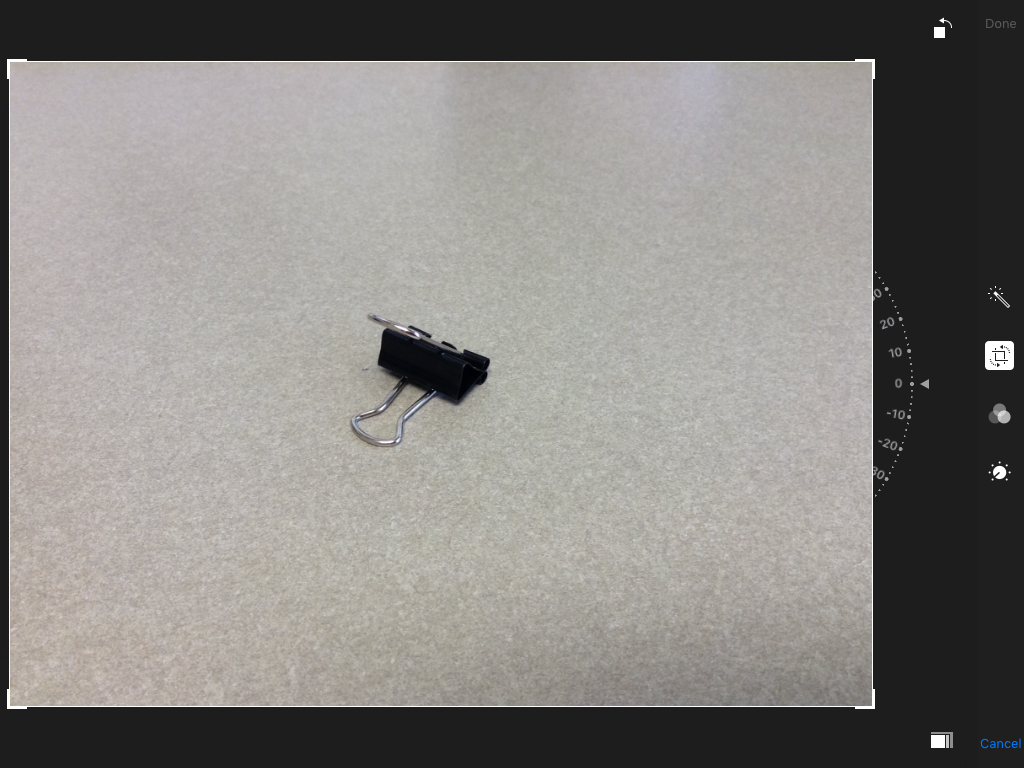 Crop/Straighten: drag the corners to crop the photo. Tap to rotate 90 degreesFilters: lets you apply different color effects Mono, Tonal, Noir, Fade, Chrome, Process, Transfer, and Instant. Adjustments: lets you manually adjust in simple and advanced modes lightening or darkening of a photo, increasing or reducing the color saturation of a photo, or the degree of black and white.Light adjusts the exposure and contrast of the photoExposure adjusts the brightness of all pixelsHighlights pulls lost details out of very bright areasShadows pulls lost details out of very dark areasBrightness adjusts brightness of pixels but doesn’t brighten parts that are already brightContrast heightens the difference between the brightest and darkest areasBlack Point determines what is black; shifts the entire dark/light range upward or downwardColor adjusts the tint and intensity of the photos’ colorsSaturation intensity of the colorsContrast deepens the most saturated colorsCast adjusts the color tint of the photoB&W makes your photo monochrome, like a black and white photoIntensity strength of the lightening/darkening effectNeutrals brightness of the middle graysTone intensifies the brightest and darkest areasGrain simulates the texture of film printsCancel: takes you out of edit mode and discards changes you made to photo but have not savced.Trim a VideoYou can also preview and trim a video.  Press Edit. Drag the marker at the outer edge of the filmstrip inwards so that it turns yellow. Adjust markers to trim off beginning or end of the video. When you have finished, tap Trim. Tap either Trim Original (shorten the original clip permanently) or Save as New Clip (leave the original untouched and save the shortened version as a separate video).The Photos app lets you view photos and videos:Taken with Camera app on iPadStored in iCloudShared from others (in iCloud)Synced from your computer (iTunes)Saved from an email, test message, webpage, or screenshotImported from your cameraThe Photos app is arranged in three tabs.Photos Tab shows you all your photos and videos organized by Years, Collections, and Moments.Years shows your photos by year: 2014, 2015, 2016 and so onCollections are Moments taken at the same place (like a 4 day trip to Arizona).Moments – a Moment is a group of photos taken in one place at one time (like a hike one day in Arizona). Each Moment has a name based on the location (if you have Location Services turned on in Settings).Shared Tab shows you photos and videos you shared with others or that others shared with you through iCloud.Albums Tab shows you photos and videos organized into albums on your iPad. Some albums were already created for you and you can also create albums yourself.  The following albums may already exist.Camera Roll or All Photos (if using iCloud Photo Library) all of your photos and video taken with your iPad and from other sourcesMy Photo Stream this feature is turned on by default and automatically uploads new photos and videos to your other devices that use My Photo Stream. To turn My Photo Stream off, go to Settings, then Phones & Camera or go to Settings, iCloud, then Photos.Favorites photos or videos that you touch makes it a favorite and it appears in the Favorites album. 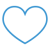 Bursts, Panoramas, Selfies, Screenshots, Slo-Mo, Time-Lapse, and Videos are individual albums and shows any photos or videos taken in these modes.Recently Deleted holds any photos or videos that have been deleted for 30 days in case you made a mistake and want to keep a photo. You can free up storage by going in and permanently deleting photos.You can also create your own albums that show up in the Albums Tab. It is important to know that any albums you create are taking a copy of the photos or videos that you add to it.  The original photo will always exist in your Camera Roll (or All Photos if using iCloud Library).	To create a new album, touch Albums, touch , type in a name, then touch Save.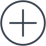 To add a photo to an existing album, open your Camera Roll, touch Select, touch the photo(s) you want to add so they have a checkmark on them, then touch Add To, and select the album where you want the photo(s) added.To rename an album, go to the Albums tab, touch Edit, touch the current title of the album to get a textbox and keyboard, type in the new name, then select Done.To rearrange albums, go to the Albums tab, touch Edit, then drag the three lines to the right of the album’s name up or down to where you want the album.To delete an album, go to the Albums tab, touch Edit, touch   then touch Delete, touch Delete Album, then touch Done.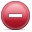 The Photos app lets you share photos and videos in the following ways:AirDrop: share your photos wirelessly with other nearby devices using Wi-Fi and Bluetooth—both must be turned on. To use AirDrop, you need to be signed in to iCloud using your Apple ID.Message: send pictures and videos over Wi-Fi through Message app.Mail: send pictures and videos through your email using Mail app.iCloud Photo Sharing: With iCloud Photo Sharing, you can share photos and videos with just the people you choose, and you can let them add their own photos, videos, and comments. Friends and family can subscribe to your shared albums to view them on all of their devices, leave comments, and get notified automatically when you add new photos and videos. Photos and videos uploaded to iCloud Photo Sharing don't count against your iCloud storage.Notes: save pictures to your notes in the Notes app.Facebook: post picture directly to Facebook (need to be signed in to Facebook through app).Twitter: post picture directly to Twitter (need to be signed in to Twitter through app).Other apps you have may offer sharing extensions and these can show up as options.Save PDF to iBooks: save photo as a PDF in iBooks.Copy: copy a photo or video, then paste it into an email or text message.Slideshow: view photos in a slideshow.Print: Print to an AirPrint-enabled printer (wireless printer and iPad must be on same wireless network).Assign to Contact: assigns photo to a person (must be in Contacts) so the photo will come up when you call or receive calls from the person.Use as Wallpaper: puts photo as your wallpaper on either home screen, lock screen, or both.Hide: allows you to hide a photo from your Camera Roll (or All Photos) and puts it in a hidden folder.To share a photo, select it. Touch .  Touch option you want.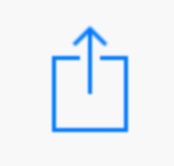 To save or share a photo or video you receive:Email: Tap to download it if necessary, then touch and hold the item to see sharing and other options.Text message: Tap the item in the conversation, then tap the share button.Photos and videos that you receive in messages or save from a webpage are saved to your Photos app and can also be viewed in the Camera Roll (or All Photos album).For more information, visit the iPad User Guide at http://help.apple.com/ipad/9/#/.
Library apps available for free in App Store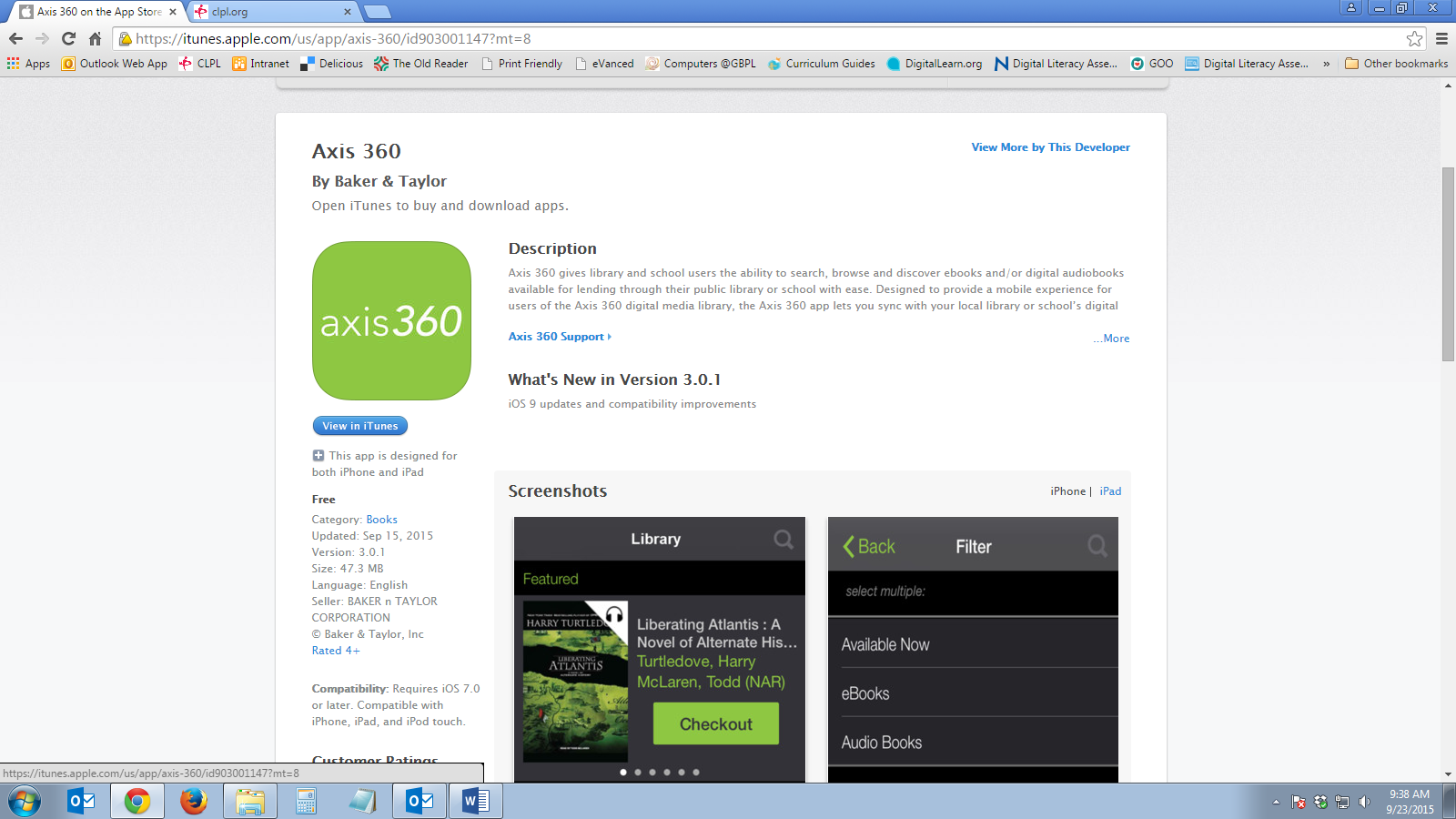 Axis 360 (eRead Illinois)Read eBooks and listen to audiobooks made available by the Crystal Lake Public Library. You will need your Crystal Lake Public Library card number to use this app.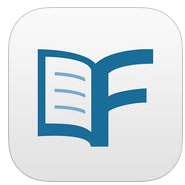 FlipsterFlipster is a free digital magazine service provided by the Crystal Lake Public Library. The Flipster app manages your magazines downloaded from the Flipster website for anytime viewing on your iPad or iPad mini. You will need your Crystal Lake Public Library card to use Flipster.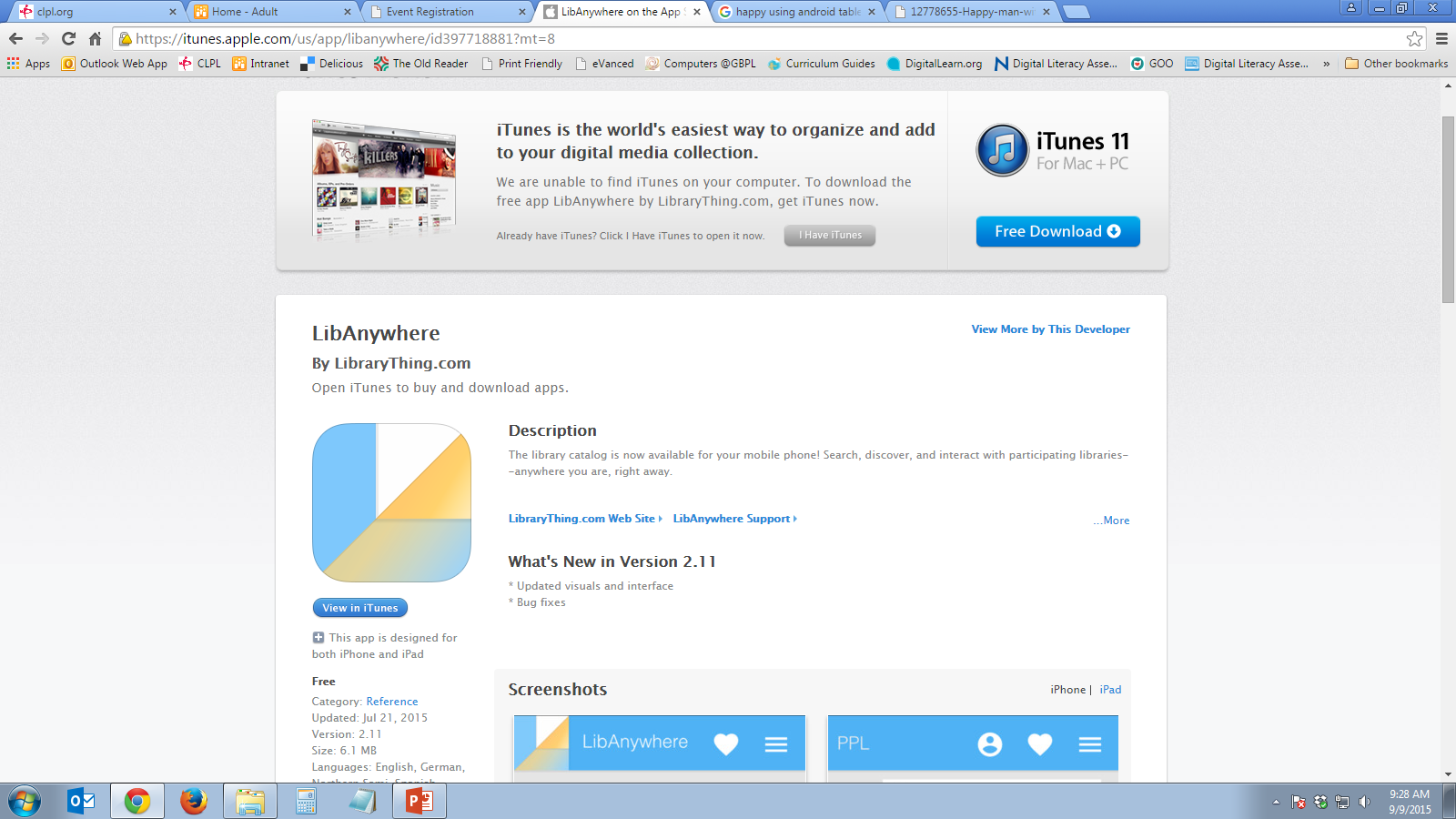 LibAnywhereAccess your Crystal Lake Public Library account, search the library’s catalog, view upcoming events on the library’s calendar and more.  You will need to create an account with OverDrive and also use your Crystal Lake Public Library card number and password.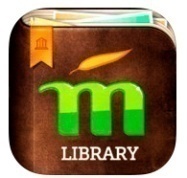 Mango Languages for LibrariesLearn a foreign language with this fun interactive tool.  You will need to create an account with Mango Languages from the Crystal Lake Public Library’s website (Go to http://www.crystallakelibrary.org/Find_Stuff/atoz_databases.html and choose Mango Languages).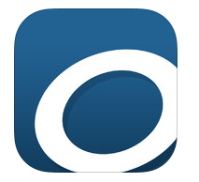 OverDrive Media Console (North Suburban Library Consortium)Read eBooks, listen to audiobooks, and watch streaming video made available by the Crystal Lake Public Library.  You will need your Crystal Lake Public Library card number to use this app.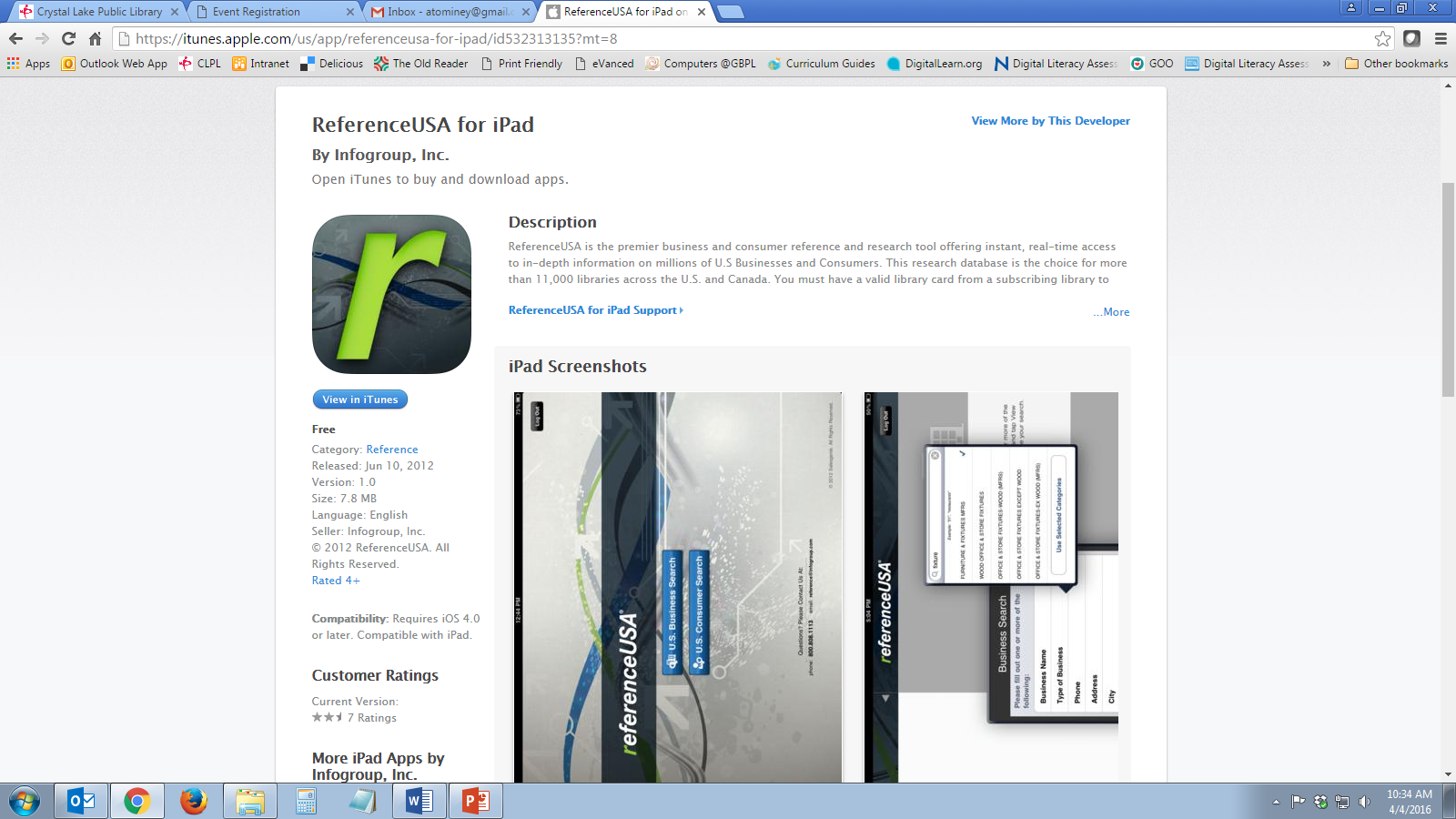 ReferenceUSADirectory with information about businesses and people in the United States and Canada. Research businesses and individuals for class projects or do market research for small businesses.  You will need your Crystal Lake Public Library card number to use this app.